	Календарный учебный график является локальным нормативным документом, регламентирующим общее требования к организации образовательного процесса в учебном году в ГБДОУ детском саду № 24 Курортного района Санкт-Петербурга.Учебный график разработан в соответствии с:Законом Российской Федерации от 29.12.2012 № 272-ФЗ «Об образовании в Российской Федерации».Приказом Министерства Образования и науки РФ от 17.10.2013 № 1155 «Об утверждении федерального государственного образовательного стандарта дошкольного образования», а так же нормативными документами:Приказом Министерства образования и науки РФ от 30. 08.2013 № 1014 «Порядок организации и осуществления образовательной деятельности по основным общеобразовательным программам – образовательным программам дошкольного образования»«Санитарно-эпидемиологическими правилами и нормативами СанПиН 2.4.1.3049-13 от 15.05.2013 года.Письмом Министерства образования Российской Федерации от 14.03.2000 №65/23-16 «О гигиенический требованиях и максимальной нагрузке на детей дошкольного возраста в организационных формах обучения».Уставом ГБДОУ		Сроки проведения мониторинга достижения воспитанниками планируемых результатов освоение образовательной программы за учебный год: с 16.05.2022 г. по 28.05.2021 г.Продолжительность учебной недели – 5 дней (понедельник-пятница)Продолжительность учебного года – со 1 сентября 2022 по 31 мая 2023 годаКоличество групп: 4 группы (от 1,5 до 7 лет)Календарный учебный график учитывает возрастные психофизические особенности обучающихся и отвечает требованиям охраны их жизни и здоровья. Содержание годового календарного учебного графика включает в себя:режим работы детского сада;продолжительность учебного года;количество недель в учебном году;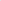 перечень проводимых праздников для обучающихся; сроки проведения диагностики освоения детьми образовательной программы; 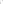 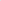 регламент работы ГБДОУ в летний период;	Календарный учебный график обсуждается и принимается Педагогическим советом с учетом мнения Совета родителей и утверждается приказом ГБДОУ до начала учебного года. Все изменения, вносимые в календарный учебный график, утверждаются приказом заведующего ГБДОУ по согласованию с педагогическим советом и доводятся до всех участников образовательного процесса. 1. Календарный учебный график на 2022-2023 учебный год.2. Регламентирование образовательного процесса в течение дня.3. График проведения основных мероприятий для обучающихся.Регламент педагогической диагностики (мониторинга) освоения Образовательной программы дошкольного образования ГБДОУ детского сада №24 Курортного района Санкт-ПетербургаСистема педагогической диагностики (мониторинга) проводится без отрыва от образовательного процесса ДОУ и осуществляется в соответствии с Федеральным государственным стандартом дошкольного образования и обеспечивает комплексный подход к оценке индивидуальных достижений детей, позволяет осуществлять оценку динамики их достижений в соответствии с реализуемой образовательной программой дошкольного образования ГБДОУ детского сада №24.Объем образовательной нагрузки.В середине времени, отведенного на непрерывную образовательную деятельность, проводят физкультурные минутки и паузы.Время самостоятельной деятельности детей в режиме дня - не менее 3 часов в день.Работа с семьями (законными представителями) обучающихся.	Периодичность проведения родительских собраний: сентябрь-декабрь; апрель-май.1. Режим работы детского садаГБДОУ работает с 7.00 до 19.00 часов в режиме 5-дневной рабочей недели. Продолжительность работы 12 часов ежедневно. Выходные дни: суббота, воскресение и праздничные дни, установленные законодательством Российской Федерации.Дополнительные дни отдыха, связанные с государственными праздниками в 2022-2023 гг. 4 ноября - День народного единства 1, 2, З, 4, 5, б, 7, 8 января Новогодние праздники; 7 января - Рождество Христово; 23 февраля - День защитника Отечества; 8 марта Международный женский день; 1 мая - Праздник Весны и Т да; 9 мая - День Победы; 12 июня - День России.2. Продолжительность учебного годаНачало учебного года - 01.09.2022г.; окончание - 31.05.2023г. годаЗ. Количество недель в учебном году50 недель (летний период - 14 недель)4. Регламент работы ГБДОУ в летний периодНачало: с 31.05.2022г., окончание 31.08.2023г. Образовательная деятельность с детьми осуществляется в формах согласно действующим санитарно-эпидемиологическим требованиям СанПиН 2.4.1.3049-13 и в соответствии с перспективным календарно-тематическим планированием образовательной деятельности в летний период. В образовательном процессе преобладают нерегламентированные формы совместной деятельности детей и педагогов, а также самостоятельной деятельности детей. Они осуществляются в соответствии с возрастными особенностями обучающихся в индивидуальной, подгрупповой и фронтальной формах организации в рамках режима ГБДОУ. Приоритет физического развития выражается в увеличении объёма двигательной активности детей, снижении образовательной нагрузки, активном использовании игровых методов в работе с детьми. Все группы функционируют в режиме 12 часов.2.1. Холодный период года (сентябрь – май)2.1. Холодный период года (сентябрь – май)2.1. Холодный период года (сентябрь – май)2.1. Холодный период года (сентябрь – май)2.1. Холодный период года (сентябрь – май)2.1. Холодный период года (сентябрь – май)2.1. Холодный период года (сентябрь – май)2.1. Холодный период года (сентябрь – май)2.1. Холодный период года (сентябрь – май)2.1. Холодный период года (сентябрь – май)2.1. Холодный период года (сентябрь – май)ДеятельностьРаннего возрастаРаннего возрастаМладшая группаМладшая группаСредняя группаСредняя группаСтаршая группыСтаршая группыПодготовительн ая группаПодготовительн ая группаДеятельностьНача лоОконч аниеНача лоОконча ниеНача лоОкон чаниеНача лоОконча ниеНача лоОконча штеПрием детей, осмотр, самостоятельная деятельность детей, игры, общение, утренняя гимнастика07.0008.1007.0008.2007.0008.2007.0008.3007.0008.30Подготовка к завтраку, зав ак08.1008.5008.2008.5008.2008.5008.3008.5508.3008.50Совместная деятельность взрослого с детьми: игры, общение [или самостоятельная деятельность детей, подготовка к непрерывной образовательной деятельности.08.5009.0008.5009.0008.5009.0008.5509.0008.5009.00Непрерывная образовательная деятельность09.0009.1009.0009.1509.0009.2009.0009.2509.0009.30Второй завтрак после первой непрерывной образовательной деятельности9.309.4009.4009.5009.2009.3009.2509.3509.3009.40Непрерывная образовательная деятельность09.2509.4009.3009.5009.3510.0009.4010.10Непрерывная образовательная деятельность10.2010.50Игры, самостоятельная09.109.4509.5010.2509.5010.0510.0010.4510.5011.00деятельность детей, подготовка к оПрогулка: подвижные и сюжетно-ролевые игры, наблюдение труд в природе, самостоятельная деятельность детей9.4511 1510.2512.0010.0512.0510.4512.1511.001225Возвращение с прогулки,гигиенические процедуры, самостоятельная деятельность детей11.1511.3012.0012.2012.0512.2012.1512.3012.2512.35Подготовка к обеду, обед11.3012.0012.2013.0012.2013.0012.3013.0012.3513.00Подготовка ко сну, дневной сон12.0015.0013.0015.0013.0015.0013.0015.0013.0015.00Постепенный подъем, гимнастика после сна, гигиеническиеоце ы15.0015.1515.0015.1015.0015.1015.0015.1015.0015.10Непрерывная образовательная деятельность; совместная деятельность педагога; самостоятельная деятельность детей15.1515,5515.1015.2015.1015.2015.1015.4015.1015.40Подготовка к полднику,ПОЛДНИК15.5516.2515.2015.4515.2015.4515.4016.1015.4016.10нод•, досуги, игровая деятельность; самостоятельная деятельность детей16.2516.4015.4516.4515.4516.4516.1017.0016.1017.00Подготовка к прогулке, прогулка: подвижные и сюжетно-ролевые игры, наблюдения, труд вприроде,самостоятельная деятельность детей16.4018.3016.4518.3016.4518.3017.0018.3017.0018.30Возвращение с прогулки, совместная деятельность взрослого с детьми: игры, общение; уход домой18.3019.0018.3019.0018.3019.0018.3019.0018.3019.002.2. Летний период года (июнь-август)2.2. Летний период года (июнь-август)2.2. Летний период года (июнь-август)2.2. Летний период года (июнь-август)2.2. Летний период года (июнь-август)2.2. Летний период года (июнь-август)2.2. Летний период года (июнь-август)2.2. Летний период года (июнь-август)2.2. Летний период года (июнь-август)2.2. Летний период года (июнь-август)2.2. Летний период года (июнь-август)ДеятельностьРаннего возрастаРаннего возрастаМладшая группаМладшая группаСредняя группаСредняя группаСтаршая группыСтаршая группыПодготовитель ная группаПодготовитель ная группаДеятельностьначалоокончан иеначалоокончан иеначалооконча ниеначалоокончан иеначалоокончан иеПрием детей, осмотр,самостоятельная деятельность детей на улице, игры, общение, утренняя гимнастика07.0008.0007.008.2007.0008.2007.0008.2507.0008.25Подготовка к завтраку, завтрак08.0008.3008.2008.5008.2008.5008.2508.5508.2508.55Гигиенические процедуры, игры, чтение, самостоятельная деятельность детей08.3009.2008.5009.3008.5009.3008.559.3008.559.30второй завтрак09.2009.3009.3009.4009.3009.4009.3009.3509.3009.35Подготовка к прогулке, образовательная деятельность на прогулке, прогулка, возвращение с прогулки09.3011.2509.4012.1509.4012.1509.3512.2009.3512.25Подготовка к обеду, обед11.2512.0012.1513.0012.1513.0012.2013.0012.3513.00Подготовка ко сну, дневной сон12.0015.0013.0015.0013.0015.0013.0015.0013.0015.00Постепенный подъем, воздушные, водные оце ы15.0015.2515.0015.1515.0015.1515.0015.1015.0015,10Игры, досуги, общение и самостоятельная деятельность по инте есам15.2515.5015.1515.3515.1515.4515.1015.3015.1015.30Подготовка к полднику, полдник15.5016.1515,3516.1015.4516.1015.3015.4515.3015.45Подготовка к прогулке образовательная деятельность на прогулке, прогулка, уход детей домой16.1519.0016.1019.0016.1019.0015.4519.0015.4519.00СобытиеУчастникиСроки проведенияДень Знанийвсе возрастные группы01.09.2022г.Праздник Осени (по возрастным группам)младшая, средняя, старшие, подготовительные группыс 21.10.2022г. по 25.10.2022г.Дни Здоровьямладшая, средняя, старшие, подготовительные группы16.03.2022г., 13.04.2022г.Праздник «День Матери» (Конкурс чтецов)младшая, средняя, старшие, подготовительные группыс 23.11. по 27.11.2022г.Новогодние утренники (по возрастным группам)все возрастные группыс 19.12.2021г. по 24.12.2022г.День снятия блокады Ленинградастаршие, подготовительные группы27.01.2023г.День Защитника Отечествасредняя, старшие, подготовительные группыс 20-22.02.2023гМасленицавсе возрастные группы21.02.2023г.Международный женский деньвсе возрастные группыВторая  неделя марта 2023г.День смехавсе возрастные группы01.04.2023г.День Космонавтикивсе возрастные группы12.04.2023г.День Победыстаршие, подготовительные группы05.05.2023г.Выпускной праздникподготовительные группы16-20.05 2023г.День защиты детейвсе возрастные группы01.06.2023 г.День Россиивсе возрастные группы12.06.2023 г.День семьивсе возрастные группыиюльКонкурсы рисунков, фотовыставки, музыкальные концертывсе возрастные группыв течение года в соответствии с перспективным тематическим планированиемРегламент непрерывной образовательной деятельностигруппа раннего возрастмладшаясредняястаршаяподготовите льнаяРегламент непрерывной образовательной деятельности1,5-3года3-4года4-5лет5-6лет6-7летПродолжительность одного НОД10 мин.15 мин.20 мин.20-25 мин.30 мин.Количество НОД в неделю1010101314Количество НОД в день2222-33Перерыв между НОД20 мин.10 мин.10 мин.10 мин.10 мин.Максимальный объем образовательной нагрузки в день20 мин.30 мин.40 мин.45-70мин.90 мин.Максимальный объем нагрузки во 1-ю половину дня10 мин.30 мин.40 мин.45мин.90 мин.Максимальный объем нагрузки во 2-ю половину дня10 мин.25мин.25-30 мин.Максимальный объем недельной нагрузки100 мин.100 мин.200 мин.295 мин.420 мин.